     October 16, 2018  Money Market Operations as on October 15, 2018 
       (Amount in Rupees billion, Rate in Per cent)  RESERVE POSITION@    	 @ Based on Reserve Bank of India (RBI) / Clearing Corporation of India Limited (CCIL) / Fixed Income Money Market and Derivatives Association of India (FIMMDA) Data.  -   Not Applicable / No Transaction  **   Relates to uncollateralized transactions of 2 to 14 days tenor.  @@ Relates to uncollateralized transactions of 15 days to one year tenor  # The figure for the cash balances with RBI on Sunday is same as that of the previous day (Saturday).  $ Includes refinance facilities extended by RBI  ¥  As per the Press Release No. 2014-2015/1971 dated March 19, 2015                                                                                                                Ajit Prasad Press Release : 2018-2019/885                                                          Assistant Adviserप्रेस प्रकाशनी PRESS RELEASEसंचार विभाग, केंद्रीय कार्यालय,  एस.बी.एस.मार्ग, मुंबई-400001________________________________________________________________________________________________________DEPARTMENT OF COMMUNICATION, Central  Office,  S.B.S. Marg, Mumbai-400001फोन/Phone: 91 222266 0502 फैक्स/Fax: 91 222266 0358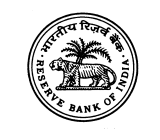 भारतीय रिज़र्व बैंकRESERVE BANK OF वेबसाइट :www.rbi.org.in/hindiWebsite : www.rbi.org.inइ-मेलemail:helpdoc@rbi.org.inMONEY MARKETS@ MONEY MARKETS@ Volume  (One Leg) Weighted Average Rate Range A.  Overnight Segment (I+II+III+IV)  	  2,424.046.485.00-6.75A.  I.  Call Money  	  179.246.485.00-6.75A.  II. Collateralised Borrowing and Lending Obligation (CBLO)  1,507.166.506.40-6.73A.  III. Market Repo        733.146.445.75-6.65A.  IV. Repo in Corporate Bond  4.506.656.65-6.65B.  Term Segment  B.  I. Notice Money**   2.146.165.50-6.55B.  II. Term Money@@  3.606.80-7.65B.  III. CBLO  2.986.436.35-6.45B.  IV. Market Repo  11.006.415.50-6.50B.  V. Repo in Corporate Bond  0.487.907.90-7.90RBI OPERATIONS@  RBI OPERATIONS@  Auction Date Tenor (Days)  Maturity Date Amount Outstanding   Current Rate/Cut   off Rate C.     Liquidity Adjustment Facility   Liquidity Adjustment Facility  (i) Repo (Fixed  Rate)                          15/10/2018116/10/2018197.226.50(ii) Repo (Variable Rate) 01/10/20181516/10/2018230.026.5105/10/20181419/10/2018230.046.5209/10/20181423/10/2018134.006.5112/10/20181426/10/2018230.626.51(iii) Reverse Repo (Fixed  Rate)    15/10/2018116/10/2018112.366.25(iv) Reverse Repo (Variable Rate) 09/10/2018716/10/2018171.356.4910/10/2018717/10/201884.436.4912/10/2018719/10/201876.446.49D.  Marginal Standing Facility                15/10/2018116/10/201860.356.75E.  Standing Liquidity Facility Availed from RBI$  Standing Liquidity Facility Availed from RBI$  18.07F.   Cash Reserves Position of Scheduled Commercial Banks  (i) Cash balances with RBI as on#   October 10, 20184,730.26(ii) Average daily cash reserve requirement for the fortnight ending   October 12, 20184,798.65G.  Government of India Surplus Cash Balance Reckoned for Auction as on ¥  October 15, 2018 0.00